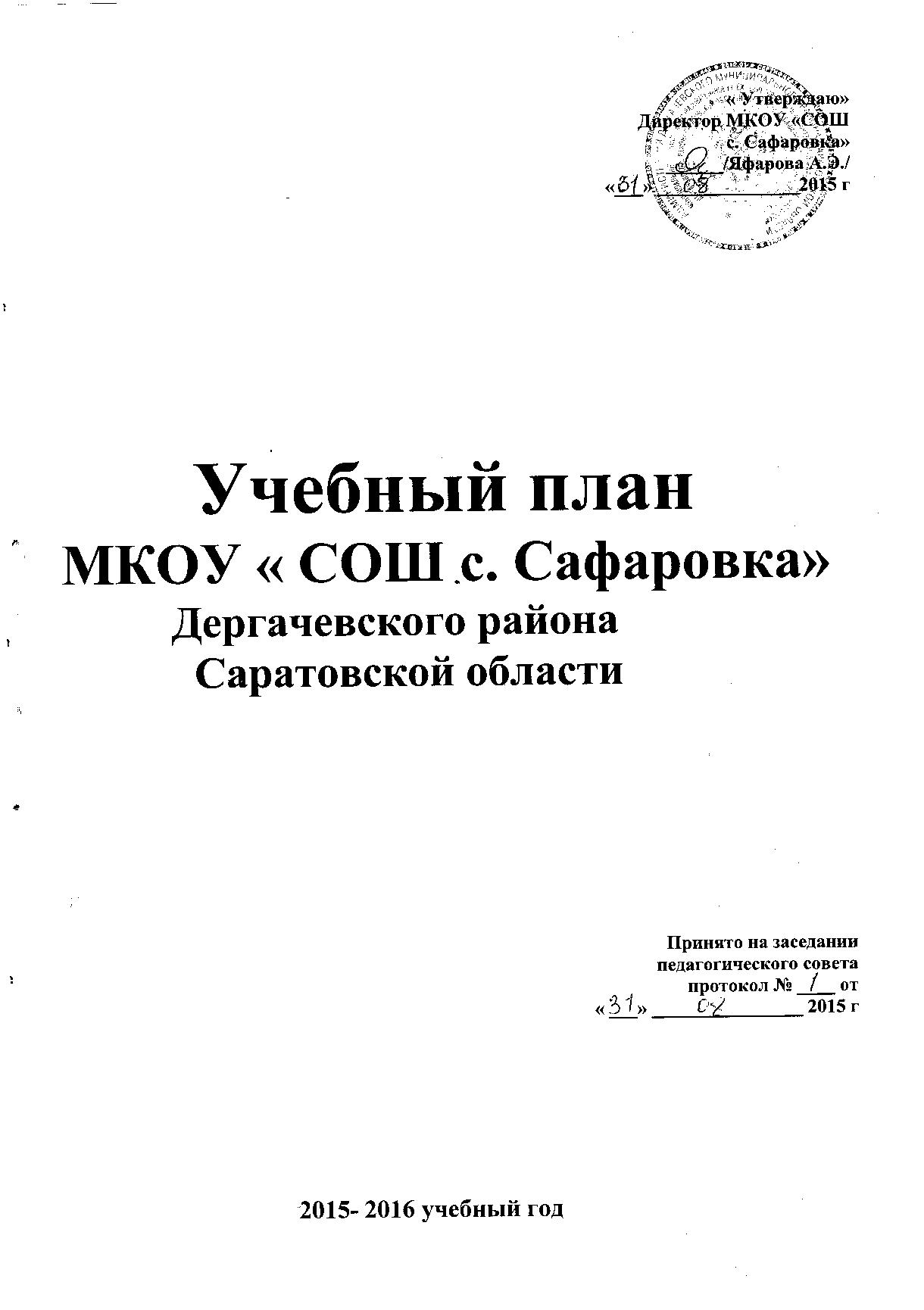 Учебный план  МКОУ  « СОШ с. Сафаровка»на 2015-2016 учебный годПояснительная записка     Учебный план нормативный документ, являющийся составной частью основной образовательной программы, определяющий набор образовательных областей (предметов), видов деятельности обучающихся и содержащий объемные показатели минимально и максимально возможных часов для достижения запланированных образовательных результатов образовательным учреждением. Данный документ несет нормативную нагрузку на уровне школы.     Учебный план школы состоит из двух частей:   учебный план и внеучебная занятость (дополнительное образование) обучающихся. В учебном плане школы отражено разделение компетенции в области содержания образования путем выделения федерального, регионального компонента и компонента образовательного учреждения.1. Общие положения Учебный план МКОУ «СОШ с. Сафаровка» является нормативным документом, определяющим распределение учебного времени, отводимого на изучение различных учебных предметов по инвариантной и вариативной части, максимальный объём обязательной нагрузки обучающихся, нормативы финансирования. Учебный план МКОУ «СОШ с. Сафаровка» на 2015-2016 учебный год разработан в преемственности с планом 2014-2015 учебного года,  соответствует целям и задачам образовательного учреждения на 2015-2016 учебный год, отраженными в уставе, образовательной программе и программе развития МКОУ «СОШ с. Сафаровка». Содержание и структура учебных планов для 5-11 классов, реализующих государственные образовательные стандарты общего образования 2004 года, определяются требованиями:- Федерального закона «Об образовании в Российской Федерации» - федерального базисного учебного плана (утвержден приказом Минобразования России от 09.03.2004 г. № 1312 «Об утверждении федерального базисного учебного плана и примерных учебных планов для образовательных учреждений Российской Федерации, реализующих программы общего образования») с изменениями (утверждены приказами Минобрнауки России от 20.08.2008 г, № 241, 30.08.2010 г. № 889, 03.06.2011 г. № 1994, 01.02.2012 г. № 74с изменениями ()ации, реализующих программы общего образованиях учебных планов для образовательныхального, регионального компон);- санитарно-эпидемиологическими правилами и нормативами СанПиН 2.4.2.2821-10 «Санитарно-эпидемиологические требования к условиям и организации обучения в общеобразовательных учреждениях», утвержденными постановлением Главного государственного санитарного врача Российской Федерации от 29.12.2010 г. № 189, зарегистрированного в Минюсте России 03.03.2011 г, регистрационный номер 19993;- регионального базисного учебного плана  (утвержден приказом министерства образования саратовской области от 06.12.2004 г. № 1089 «Об утверждении регионального базисного учебного плана и примерных учебных планов для образовательных учреждений Саратовской области, реализующих программы общего образования») с изменениями (утвержденными приказами министерства образования Cаратовской области от 27.04.2011 г. № 1206, от 06.04.2012 г № 1139).- нормативными правовыми актами министерства образования Саратовской области, регламентирующими деятельность образовательных учреждений региона.           1.4.  Содержание и структура учебного плана для 1-4 классов, реализующих федеральный государственный образовательный стандарт начального общего образования, определяется  требованиями:- Федерального закона «Об образовании в Российской Федерации»- федерального государственного образовательного стандарта начального общего образования  (утвержден приказом Минобрнауки России от 06.10.2009 г № 373, зарегистрирован в Минюсте России 22.12.2009 г., регистрационный номер15785) с изменениями (утверждены приказами Минобрнауки России от 26.11.2010 г № 1241, зарегистрирован в Минюсте России 04.02.2011 г., регистрационный номер 19707, от 22.09.2011 г. № 2357, зарегистрирован в Минюсте России 12.12.2011 г., регистрационный номер 22540);- санитарно-эпидемиологическими правилами и нормативами СанПиН 2.4.2.2821-10 «Санитарно-эпидемиологические требования к условиям и организации обучения в общеобразовательных учреждениях», утвержденными постановлением Главного государственного санитарного врача Российской Федерации от 29.12.2010 г. № 189, зарегистрированного в Минюсте России 03.03.2011 г, регистрационный номер 19993;- письмом Департамента общего образования Минобрнауки России от 12.05.2011 г. № 03-296 «Об организации внеурочной деятельности при введении федерального государственного образовательного стандарта общего образования».       1.5. Структура учебного плана школы соответствует традиционному делению школы на три уровня: I уровень  1-4 классы; II уровень  6-9 классы; III уровень  10 класс, поскольку образовательное учреждение реализует программы: начальное общее образование (общеобразовательная  программа), основное общее образование (общеобразовательная программа), среднее общее образование (общеобразовательная программа). Структура плана корректировалась с учетом деятельности школы, ожиданий обучающихся и их родителей, мониторинга образовательной деятельности школы, запросов и требований участников образовательного процесса к качеству образования, возможностей образовательной среды школы          1.6. МКОУ «СОШ с. Сафаровка » в 2015-2016 учебном году работает в следующем режиме:            - начальная школа (1 класс) обучается по 33 рабочей неделе припродолжительности урока 35 минут; (2- 4 классы) обучаются по 34 рабочей неделе                         при продолжительности урока 45 минут;основная и старшая школа обучается по 6 дневной рабочей неделе при продолжительности урока 45 минут. 1.6.1. Обязательная недельная нагрузка обучающихся соответствует нормам, определённым СанПиНом 2.4.2.2128-10 и составляет по классам:1.6.2.  Образовательная недельная нагрузка равномерно распределяется в течение учебной недели, объем максимальной допустимой нагрузки в течение дня должен составлять:- для обучающихся 6 класса 5-6 уроков;- для обучающихся 7-10 классов – 5-6 уроков и 1 или два раза 7 уроков1.7. Учебный план включает две части: инвариантную и вариативную. Наполняемость инвариантной части определена базисным учебным планом и включает федеральный компонент; вариативная часть включает дисциплины регионального компонента, компонента образовательного учреждения и части формируемой участниками образовательного процесса, часы которого используются на введение новых предметов, отражающих специфику ОУ. 1.8. Инвариантная часть – федеральный компонент – обеспечивает единство школьного образования в Российской Федерации и включает в себя ту часть содержания образования, в которой выделяются учебные курсы общекультурного и общегосударственного значения не менее 75% от общего нормативного времени  регионального базисного учебного плана, обеспечивает приобщение учащихся к общекультурным и национально значимым ценностям, формирует личностные качества, соответствующие потребностям общества и государства. На предмет «физическая культура» в 1-11 классах отводится 3 часа в неделю (изменения в Федеральном базисном учебном плане с изменениями от 30 августа 2010 года, приказ Министерства образования и науки РФ № 889). Третий час учебного предмета «Физическая культура» использовать на увеличение двигательной активности и развитие физических качеств обучающихся, внедрение современных систем физического воспитания.1.9. Региональный компонент обеспечивает формирование потребности населения Саратовской области в здоровом образе жизни и включает в себя ту часть содержания образования, в которой отражено своеобразие экологической обстановки области. Он включает в себя следующие предметы на уровнях:основного общего образования – ОБЖ, ОЗОЖ, «Элективные курсы», экология. среднего общего образования – математика, русский 1.10. 1.8. Учебным планом школы предусмотрено  следующее распределение часов регионального компонента на уровняхОсновного общего образования – «Основы здорового образа жизни» в 6-9 классах отдельным предметом (1час/нед), «экология» отдельным предметом в 6-9 классах (1час/нед), «Основы безопасности жизнедеятельности» в 9 классе (1час/нед). Среднего  общего образования - Русский язык  в 10 классе (1час/нед), математика в 10 классе (1час/нед),1.9. Учебный  план ОУ включает дисциплины школьного  компонента:Информатика и ИКТ в 6,7,8  классах 1 час/неделю, так как знания и умения в области информационно- коммуникативных технологий являются необходимым условием успешности обучения. Компонент образовательного учреждения отражает специфику образовательного учреждения, позволяет самостоятельно разрабатывать и реализовывать  основные и дополнительные образовательные программы и учебные планы. В соответствии с Федеральным законом «Об образовании в Российской Федерации» формирование компонента образовательного учреждения и части формируемой участниками образовательного процесса, являются исключительно прерогативой образовательного учреждения и используется на:- организацию предпрофильной подготовки обучающихся 9-х классов с учетом региональной модели ее реализации;- введение новых учебных предметов, отражающих запросы и потребности социума;1.11. Содержание учебного плана по уровням определяется образовательными целями МКОУ «СОШ с. Сафаровка » относительно каждой из уровней:- в 6-8 классах расширяется круг дисциплин, углубляется гуманитарная составляющая образовательной программы, что дает возможность подросткам в соответствии с возрастными особенностями их мотивации глубже познать себя как личность;-  в 9 классе реализуется предпрофильная подготовка, позволяющая информировать и ориентировать обучающихся в отношении их возможного выбора профиля обучения, направлений для продолжения обучения в системе начального или среднего профессионального образования;- в 10  классе задачами среднего общего образования является развитие устойчивого познавательного интереса к познанию и творческих способностей обучающихся, формирование навыков самостоятельной учебной деятельности, ориентация на получение высшего профессионального образования на основе углубленного изучения отдельных предметов. Для 10  класса организовано  профильное обучение и время, отведенное на элективные учебные предметы, используется для организации профильного обучения по отдельным предметам федерального компонента федерального базисного учебного плана.1.12. Внеучебная деятельность – формы активности, посредством которых происходит развитие индивидуальных интересов, склонностей, способностей школьников, приобретение ими собственного социально-культурного опыта. Этот вид деятельности является важной составной частью образовательной деятельности. Планирование внеучебной деятельности (дополнительного образования) разработано на основе социального заказа обучающихся, их родителей, исходя из потенциала педагогического коллектива школы и проводится по направлениям, как один из видов дифференциации обучения по интересам обучающихся. Для 6 -10 классов реализуются следующие направления: спортивно- оздоровительное, туристко – краеведческое, правовое.3. Учебный план школы II уровня.  Содержание образования на втором уровне является относительно завершенным и базовым для продолжения обучения в средней общеобразовательной школе, создает условия для подготовки учеников  к выбору профиля дальнейшего образования, их социального самоопределения и самообразования.Классы II уровня (6, 7, 8, 9) обучаются по общеобразовательным программам. В 9 классе осуществляется предпрофильная подготовка обучающихся. Инвариантная часть образовательного плана соответствует требованиям, устанавливаемым региональным базисным образовательным планом для образовательных учреждений, реализующих программы общего образования. В связи с тем, что в 8 классе был изучен предмет изобразительное искусство, в 9 классе предметом искусство проводится музыка. Учебным планом ОУ предусмотрено следующее распределение часов регионального компонента:6 класс – ОЗОЖ -1 час в неделю, экология - 1 час в неделю; 7 класс – ОЗОЖ – 1 час в неделю, экология - 1 час в неделю; 8 класс – ОЗОЖ – 1 час в неделю, экология -1 час в неделю; 9 класс – ОЗОЖ – 1 час в неделю, ОБЖ – 1 час в неделю, экология -1 час в неделю;3.4. Компонент образовательного учреждения  использован следующим образом:6 класс – информатика и ИКТ- 1 час в неделю, родной язык – 1 час в неделю, математика - 1 час в неделю;7 класс – информатика и ИКТ- 1 час в неделю, родной язык – 1 час в неделю, математика - 1 час в неделю;          8 класс – информатика и ИКТ – 1 час в неделю, математика – 1 час в неделю, родной язык 1 час в неделю.  3.5. Компонент образовательного учреждения (3 часа) в 9 классе используются на предпрофильную подготовку. Организация предпрофильной подготовки обучающихся 9-х классов предусматривает ведение кратковременных курсов, организацию информационной работы.Введение элективных курсов отвечает запросам общества, так как помогает учащимся сориентироваться и определить профиль будущей трудовой деятельности; дает участникам возможность удовлетворить свои интересы и познавательные предпочтения, расширить круг приобретаемых знаний. Эти курсы решают проблему актуализации и индивидуализации обучения. Элективные курсы связывают со значимой на практике и в жизни тематикой, в их содержании отражаются современные тенденции.Перечень элективных курсов предпрофильной подготовки (рекомендованы  № 303 от 04.04.Мин. обр. Саратовской области, и СарИПК и ПРО)Список элективных курсов для предпрофильной подготовки  График элективных курсов по предпрофильной подготовке.          Информационная и профориентационная работа проводится в первой четверти.Для проведения занятий элективных курсов в 9 классе предусмотрено деление обучающихся на группы, что позволит индивидуализировать процесс обучения, активнее применять проектные и исследовательские формы организации учебных занятий.3.6. Внеучебная деятельность на II уровне реализуется по следующим направлениям физкультурно-спортивное, художественно-эстетическое и представлена   кружковой работой и проведением внеклассных мероприятий4. Учебный план III уровня.4.1. На III уровне организовано профильное обучение. Учебный план III  уровня содержит базовый и профильный компонент государственного образовательного стандарта. Базовые общеобразовательные учебные предметы- учебные предметы федерального компонента, направленные на завершение общеобразовательной подготовки обучающихся. Федеральный базисный учебный план предполагает функционально полный, но минимальный их набор. Обязательными базовыми общеобразовательными учебными предметами являются: русский язык, литература, иностранный язык, математика, история, физическая культура, А также интегрированные учебные предметы обществознание и естествознание.   Профильные общеобразовательные учебные предметы – учебные предметы федерального компонента повышенного уровня, определяющие специализацию каждого конкретного профиля обучения. Так химия, биология, являются профильным учебным предметом в химико - биологическом профиле. Время, отведенное на элективные учебные предметы, используется для организации расширения изучения предметов и развития познавательных способностей учащихся.4.2. Учебным планом ОУ предусмотрено следующее распределение часов регионального компонента:10 класс – математика – 1 час в неделю, русский язык -1 час в неделю.Часы регионального компонента на III уровне среднего общего образования используется на «усиление» федерального компонента образовательных областей «Математика» и «Русский язык». Усиление федерального компонента образовательных областей «Математика» и «Русский язык» связано с проведением государственной  итоговой аттестации выпускников по данным учебным предметам.4.3. Компонент образовательного учреждения использован на организацию усиления предметов  по отдельным предметам федерального компонента федерального базисного учебного плана и элективными предметами.       Список  элективных учебных предметов  профильного обученияГрафик элективных учебных предметов4.4. Внеучебная деятельность на III уровне реализуется по направлениям спортивно – оздоровительное, правовое  и представлена: Учебный  план  2 уровня (6, 7, 8 классы) на 2015 -2016  учебный год              УЧЕБНЫЙ   ПЛАН (недельный)    6-9  класс    БУП 2004 год Внеурочная (неаудиторная) деятельность               УЧЕБНЫЙ   ПЛАН (недельный)    10 класс         профильного  обучения (химико – биологический)6  классы  -33 часа;7  классы  -35 часов;8  классы  -36 часов;9  классы  -36 часов;10  классы  -37 часов;№п/пПредметНазвание курсаАвторДлит.курса2Формула будущей профессииАношкина Ю.Ю.Щеглова  О. В.8 час.3Современные психотехнологии в построении карьерыПравдина Т. М.8 час.4Предпрофильная диагностика и подготовка учащихся к успешному профессиональному самоопределениюКозлова О. И.8 час.5Русский языкКультура речиИсаева Э. И.8 час.6Русский язык«Коварные знаки препинания»Л.М. Сергеева12 ч7Русский язык«Необычные истории обычных слов»Мухина С.В.8-10 ч8Русский языкВыразительные средства синтаксисаКупцова Е. Ю.12 час.9ЛитератураЖанры школьных сочиненийОрлова О. П.Смирнова  В. В.12 час.10ЛитератураСекреты хорошей речиЛ.А. Кобзарева11МатематикаРавновеликие и равносторонние многоугольникиКорнеева А. О.12 час.12МатематикаЭлементы математической логикиЕвстифеева Т. В.8 час.13МатематикаНовогодняя геометрия Миронова М.Г9Математика«Игры, задачи, жизнь»Каюкова Т.В. 14ИнформатикаБазы данных – шаг к успехаГевлич И. К.8 час.15ИнформатикаМашинная информатикаЛапшева  Е. Е.12 час.16Информатика«Секреты создания полезных компьютерных программ»Тарасова О.П.8-10 ч17ИсторияВеликие россиянеЗагороднева М. В.8 час.18ИсторияИстория Саратовского краяТурманов  В. В.12 час.19ИсторияПраво в нашей жизниКаменчук  И. Л.8 час.20История«Династия Романовых от основания до заката»Константинова Е.Е. 8-10 часов21История«Уголовное право и мы»Соловова Е.А 8 ч23ГеографияМир профессий в географииКирста В. Т.8 час24ГеографияПутешествуем по городам Саратовской областиЛукьянова Л. А.12 час.25БиологияЖивые организмы – спутники человекаЗадорова Н. В.12 час.26Биология03 на домуКузнецова   А.8 час.27ХимияХимия вокруг насВалиахметова Г. Я.8 час.28Химия«Тайна воды»ШустиковаМ.В. учитель химии г. Калинска29ХимияХимическая организация жизниСоловова Е. А.12 час.30ТехнологияПо  одёжке встречаютКолоскова  Е. В.Преображенская Е. В.12 час.31ТехнологияЦветочный этикетПреображенская Е. В8 час.32Физика «Семь раз измерь – один раз отрежь или методы научного познания мира»Деревянко Е.Н.8-10 ч33Физика Электрические помощники в бытуБоровик О.П 8 ч№Название курсаФИО автора курсаУровень Кол-вочасовФИО учителя, преподающегоданный курс	1Тайны химической реакции автора курса М.В. СтесяковаХимия региональный 8 чТимербулатов Д.А.2Электрические помощники в быту автора курса О.П.БоровикФизика региональный  8 чАсайдуллин Ж.А.3База данных путь к успеху  автора курса О.П.ТарасоваИнформатика региональный 8 чАсайдуллин Ж.А.4Генетика раскрывает тайны автора курса Н.Н.СеменоваБиология региональный 8 чТимербулатов Д.А.5Династия Романовых: от основания и до заката автора курса Е.Е.Константиновисториярегиональный  8 чАкчурина Ф.У.6Выбор профессионального пути автора курса Т.В. Пирскаяобществознаниерегиональный  8 чАкчурина Ф.У.7Выразительные средства синтаксиса автора курса Е.Ю. КупцоваРусский языкрегиональный  8 чХамитова Н.М.8Элементы статистики и теории вероятностей автор курса Ю.Н. Макарычев, Н.Г. Миндюк.математикарегиональный 8 чЯфарова Н.Н.9Географическое краеведение Саратовской области автор курса Л.В. Макарцева.географиярегиональный 8 чТимербулатов Д.А.10Предпрофильная диагностика и подготовка учащихся к успешному профессиональному самоопределению  «Выбирая профессию, выбираем образ жизни»Предпрофильная диагностика и подготовка учащихся к успешному профессиональному самоопределению  «Выбирая профессию, выбираем образ жизни»27 чАкчурина Х.У.Предмет/направлениеНазвание курсаАвторКол-во часовИнформатика и ИКТПрограммирование на языке Турбо-ПаскальВишневская М.П. уч. информатики МОУ «Гимназия №3» г. Саратов, Чеснокова Ю.Ю. зам.дир. по УВР МОУ «Гимназия №3» г. Саратов 10 кл.-34ч11 кл.-34чматематикаРешение стереометрических задач математикаМодули, уравнения математикаГлобальный мир в XXI  векеПоляковЛ.В, Федоров В.В., Спмонов К.В., под ред. Полякова Л.В.10 кл.-34 чматематикаГлобальный мир в XXI  векеПоляковЛ.В, Федоров В.В., Спмонов К.В., под ред. Полякова Л.В.11 кл.-34 чматематикаМир. Общество. Человек.Логунов А.П., Волошина О.И., Шатилов А.Б. Юдельсон А.В.10 кл.-34чматематикаФункции и графики.Л.И.Гудошникова. МОУ «СОШ с. Канаевка» Ивантеевского района.10 кл – 34чРусский языкКлючи к сокровищнице под названьем «Текст»Потапова Т.В. учитель русского языка  МОУ СОШ №» г. Красный Кут11 кл.-34чРусский языкКультура речиПолканова Н.Н. учитель русского языка МОУ «Лицей №15 г. Саратов»11 кл.-34чРусский языкГоворим и пишем правильно.С.А.Войтас., Н.Г.Акопова.10 кл – 68ч.Русский языкПрактическая стилистика. Лексика.Сторожева Т.Ю. учитель русского языка г. Петровск  СОШ №611 кл.-34чХимия Механизмы химических  реакцииПанова Л.Г. учитель химии МОУ «Гимназия №5 г. Саратов»10 кл.-34 чХимия Механизмы химических  реакцииПанова Л.Г. учитель химии МОУ «Гимназия №5 г. Саратов»10 кл.-34 чХимия Биохимия – химия жизниТихонова Е.А. учитель химии МОУ СОУ СОШ №5 г. Ершов. Вдовина Т.О. кандидат пед. Наук Физико-тех. лицей11 кл. – 34 ч.Биология Гены в нашей жизниКулебякина Г.А.учитель биололгии МОУ СОШ с. Багаевка10 кл.-34 чБиология Гены в нашей жизниКулебякина Г.А.учитель биололгии МОУ СОШ с. Багаевка10 кл.-34 чБиология Жизнь по заказу: размножение и развитие в органическом миреПетрова Е.В., Шевцова О.И. учителя биологии  МОУ СОШ №4911 кл. – 34 ч.литератураДревнерусская литература. Переосмысление сюжетов и образовСубоч Р.И.34члитератураЛитература русского зарубежьяВ.В. Агеносов34члитератураЭссе как жанр литературного произведения и вид творческой работыН.Л. Карнаух34чОБЖВыживание в экстремальных ситуациях.Н.В.Запорожцева. МОУ СОШ № 51 г. Саратова.34чДорожная грамота будущего водителя автомобиля.Н.Коваленк. ОБЖ № 3 март 2007.34 чОсновы подготовки к военной службе.В.В. Юнкеров МОУ «СОШ № 83» г. Саратова.34 чПредметНазвание курса, авторФИО, категория учителяКол-во часовМатематика«Функции и графики»Яфарова Н.Н.,1 к.10 кл. - 34 чРусский язык«Говорим и пишем правильно»Аитова И.И., 1 к.10 кл.- 68 чОБЖ«Выживание в экстремальных ситуациях»Яфаров М.М..,1 к.10 кл.-34 чВнеучебная  деятельность образовательного учрежденияВнеучебная  деятельность образовательного учрежденияВнеучебная  деятельность образовательного учрежденияВнеучебная  деятельность образовательного учрежденияНаправления деятельностиФорма реализацииКоличество часов в неделю по классамвсегоНаправления деятельностиФорма реализации                   10всегоСпортивно-оздоровительноеКружок «Волейбол»                    +                                       1ПравовоеКружок «Право»                    +                                         1Итого:2Учебные предметыУчебные предметыКоличество часов в неделюКоличество часов в неделюКоличество часов в неделюКоличество часов в неделюКоличество часов в неделюКоличество часов в неделюВсегоУчебные предметыУчебные предметыVIVIIVIIVIIIVIIIIXВсегоФедеральный компонентФедеральный компонентФедеральный компонентФедеральный компонентФедеральный компонентФедеральный компонентФедеральный компонентФедеральный компонентФедеральный компонентРусский языкРусский язык66443215ЛитератураЛитература2222239Иностранный язык (английский)Иностранный язык (английский)33333312Математика    Математика    55555520Информатика                         Информатика                         123ИсторияИстория2222228Обществознание (включая экономику и право)Обществознание (включая экономику и право)1111114ГеографияГеография1122227ФизикаФизика22226Химия  Химия  224БиологияБиология1122227 Искусство Музыка 111113 Искусство ИЗО111113ТехнологияТехнология222215Основы безопасности жизнедеятельностиОсновы безопасности жизнедеятельности11Физическая культураФизическая культура33333312итогоитого282830303130119Региональный компонентРегиональный компонентРегиональный компонентРегиональный компонентРегиональный компонентРегиональный компонентРегиональный компонентРегиональный компонентРегиональный компонентЭкологияЭкология1111114Основы безопасности жизнедеятельностиОсновы безопасности жизнедеятельности11Основы здорового  образа жизниОсновы здорового  образа жизни1111114итогоитого2222239Компонент образовательного учрежденияКомпонент образовательного учрежденияКомпонент образовательного учрежденияКомпонент образовательного учрежденияКомпонент образовательного учрежденияКомпонент образовательного учрежденияКомпонент образовательного учрежденияКомпонент образовательного учрежденияКомпонент образовательного учрежденияРодной языкРодной язык11111       3Информатика и ИКТИнформатика и ИКТ111113МатематикаМатематика111113Элективный  курсЭлективный  курс33итогоитого33333312Предельно допустимая аудиторная учебная нагрузка при 6-ти дневной учебной недели Предельно допустимая аудиторная учебная нагрузка при 6-ти дневной учебной недели 333335353636140                                                                                                                  НаправленияФормы реализацииКол-во часов (в неделю)Кол-во часов за годСпортивно - оздоровительное Кружок «Волейбол»134Туристко - краеведческое Кружок «Летопись родного края»134Туристко - краеведческое Кружок «ЮИД»134Учебные предметыКоличество часов в неделюКоличество  часов в годФедеральный компонентФедеральный компонентФедеральный компонентБазовые предметыБазовые предметыБазовые предметыРусский язык135Литература3105Иностранный язык3105Математика 4140Информатика и  ИКТ 135История270Обществознание (включая экономику и право)270География 135Физика     270Мировая художественная культура135Физическая культура3105 Основы безопасности жизнедеятельности135Технология 135Итого25910Профильные предметыПрофильные предметыПрофильные предметыхимия3105биология3105Итого6210Региональный компонентРегиональный компонентРегиональный компонентРусский язык135Математика135Итого 270Компонент образовательного учрежденияКомпонент образовательного учрежденияКомпонент образовательного учрежденияЭлективные учебные предметы« Говорим и пишем правильно» (русский язык)270« Функции и графики » (математика)135« Выживание в экстремальных ситуациях» (ОБЖ)135140Итого4140Предельно допустимая аудиторная учебная нагрузка при 6-ти дневной учебной недели371295Внеучебная  деятельность образовательного учрежденияВнеучебная  деятельность образовательного учрежденияВнеучебная  деятельность образовательного учрежденияВнеучебная  деятельность образовательного учрежденияНаправления деятельностиФорма реализацииКоличество часов в неделю по классамвсегоНаправления деятельностиФорма реализации                10всегоСпортивно-оздоровительноеКружок «Волейбол»11ПатриотическоеКружок «Право»11Итого:Итого:                   2                   2